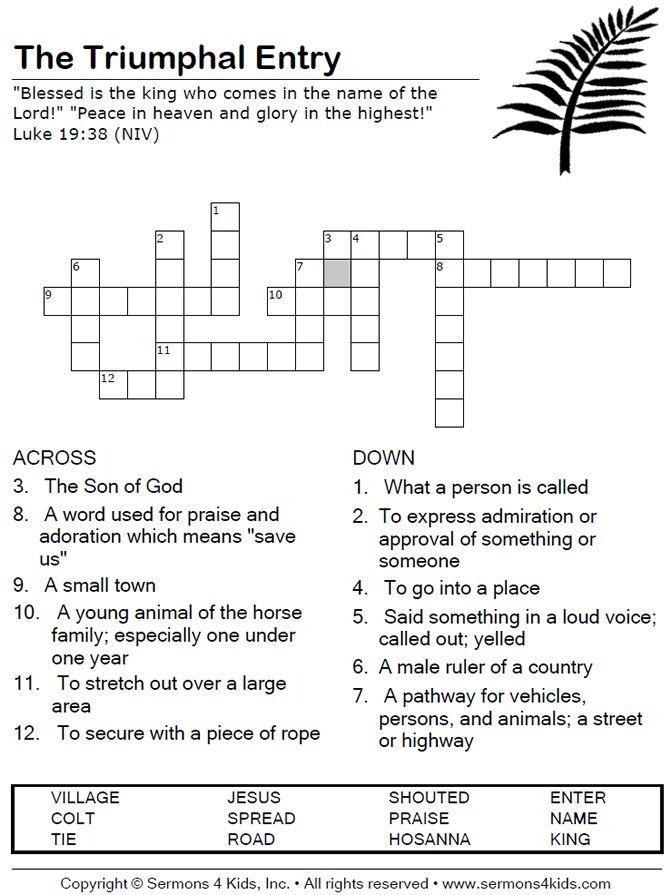 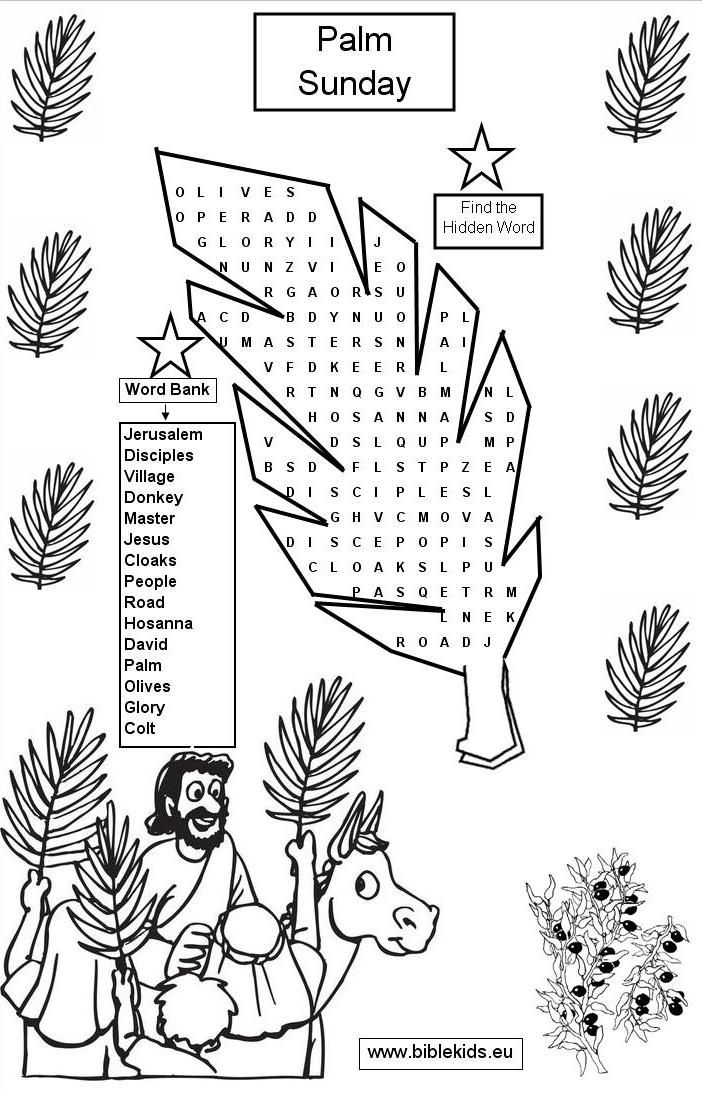 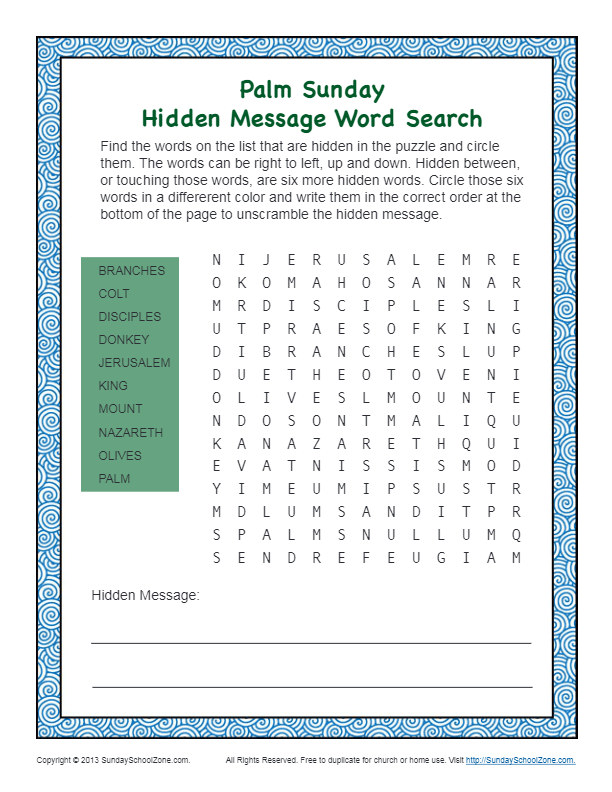 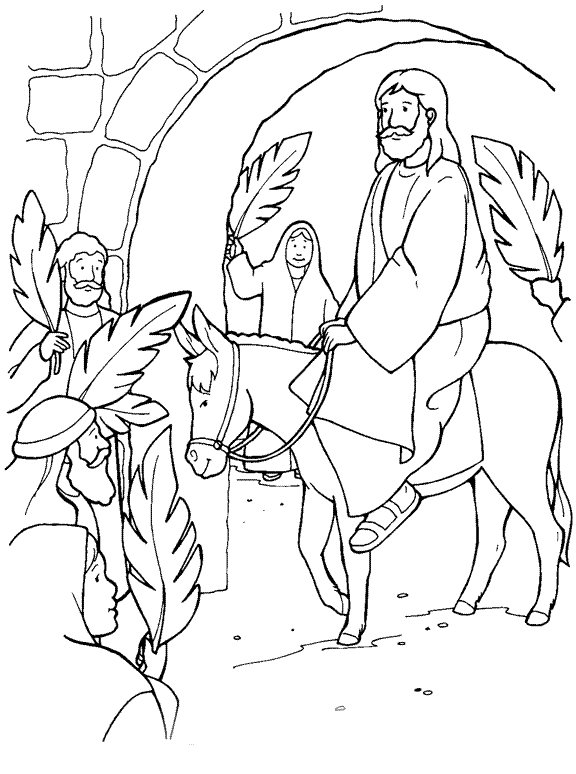 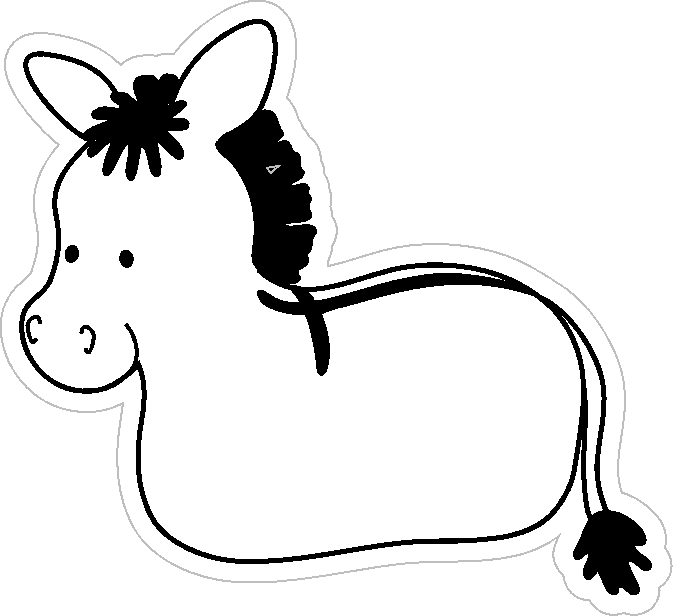 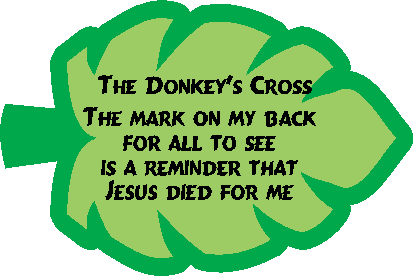 InstructionsPrint and cut out the donkey and tag. Color the donkey.